SỞ GD&ĐT ĐẮK LẮKTRƯỜNG THPT NGÔ GIA TỰĐÁP ÁN KIỂM TRA GIỮA HỌC KỲ 1NĂM HỌC 2023-2024MÔN HÓA HỌC – Khối lớp 12 Thời gian làm bài : 45 phút 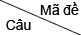 10110210310410510610710833ACBDDBDC34DBCDBADD35CBBABABD36DCDACBCA37BCBBCBAB38DDCDACAD39CDBDDADC40ABACBABD41BCCCBDAD42AABAABAA43CDAADBBB44CADBDCBB45AABBBDAC46ABADCDCA47CDDCBABC48DADCACAD49CBCDCDCA50BDCBADDD51AADACBAB52CCBDDBCD53BCABACBA54CBBBBCAB55BAAAABCC56DAACCADA57BBCACDDB58DBCCDCCB59ADDCDCBC60DCDDCACA61ADAABDCB62DDCCAABA63BAABACDC64CCABCCDD